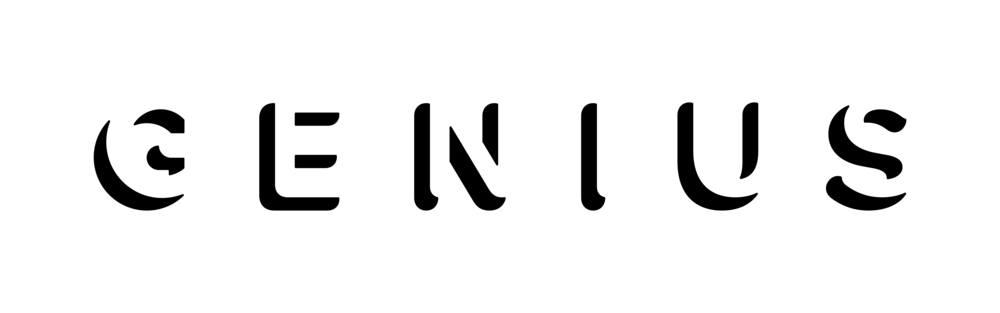 April 29, 2020https://www.instagram.com/tv/B_lBn7Ghy-n/?igshid=oxumuy3vwb8q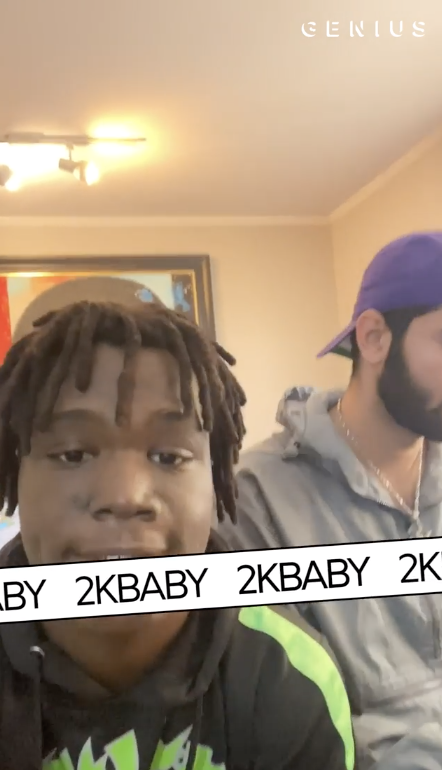 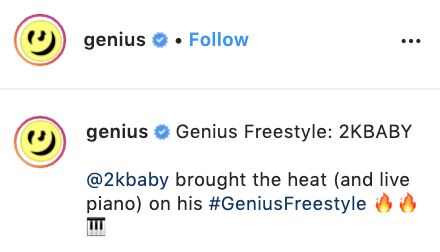 